Foundations of Therapeutic Touch®Therapeutic Touch Training 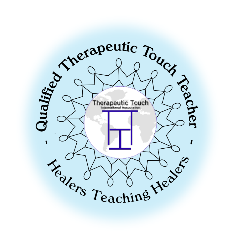 	Therapeutic Touch® (TT) is a healing therapy based on the scientific understanding that matter and energy are both vibrations and are essentially the same. In this workshop you will learn about the human energy field, or biofield, and TT. You will have many opportunities to practice, and to discover new things about yourself and about healing. Each day will be filled with discussion, meditation, and experiential exercises. We will also learn about "centering" for our work in TT. All sessions are required.DATE:  October 7th, 2022 6:30 – 8:30 PM, October 8th, 9th and 15th 2022 11AM – 3:30 PMZoom – All times are EasternClass Fee $170.00    
 Includes Therapeutic Touch Workbook12 Contact hoursPurpose: 
Prerequisite required: None! Nurses, Health Care Providers, and all others with an interest in learning Therapeutic Touch are welcome. This class is for beginners.
Goals:  Upon completion of the course, the student will be able to:Contact Hours – Foundations of Therapeutic Touch 
This nursing continuing professional development activity was approved by the American Holistic Nurses Association, an accredited approver by the American Nurses Credentialing Center’s Commission on Accreditation.For additional information or to register (space is limited!) Contact:Therapeutic Touch Training Sue Conlin (tttrainer@verizon.net) or call 518-528-0256 
 
INSTRUCTORS:Sue Conlin, QTTT, has been practicing Therapeutic Touch® since 1990, teaching TT since 1998, and studied extensively with the co-creator of Therapeutic Touch, Dolores Krieger PhD, RN, Professor Emerita of NYU College of Nursing. Sue is the Operations Manager of Therapeutic Touch International Association (TTIA) and is credentialed by Nurse Healers Professional Associates International, Inc., the educational arm of Therapeutic Touch International Association (TTIA Marilyn Johnston-Svoboda, EdD RN QTTT has been practicing TT since the early 80’s, a student of Dora Kunz and Dr Dolores Krieger, creators of TT. A retired nursing professor, she teaches TT to numerous groups of nurses, nursing students and community individuals. She mentors’ students and sees individuals privately for TT. She is a member of Therapeutic Touch International Association (TTIA) and has served as the TTIA Credentialing Trustee. She currently serves on the Education and Community committees for TTIA. She integrates her holistic value system and beliefs which are reflective of her Native American heritage, into her TT practice and teaching  
==============================================================Registration for Foundations of Therapeutic Touch®Therapeutic Touch TrainingZoom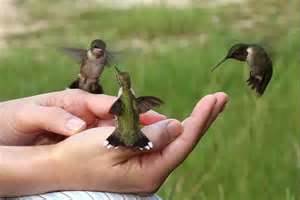 Class Fee $170.00     Includes Therapeutic Touch Workbook12.0 Contact hoursFor additional information contact Sue at tttrainer@verizon.net or call 518-528-0256
To register (space is limited!) please fill out and return by September 25, 2022  
Payable to:Sue Conlin, QTTTTherapeutic Touch Training
P.O. Box 138 Warnerville, NY 12187-0138Name: ___________________________________________________________Address: _________________________________________________________City: ___________________ST: __________ Zip: __________Phone #: ________________________   Cell: ___________________________E-mail: __________________________________________________________Other energy therapies studied: ______________________________________Any other information you would like to share: ______________________________________Foundations of TT October 2022